Publicado en Madrid el 20/01/2020 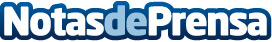 Limpieza Pulido: "Lo mejor para una empresa es externalizar el servicio de limpieza"Garantizar que un puesto de trabajo está limpio y presentable es muy importante para mantener una imagen de profesionalidad y un ambiente de trabajo saludable y productivo. La subcontratación de este servicio es una decisión estratégica ya que ofrece una serie de beneficios que Limpieza Pulido quiere explicarDatos de contacto:Utiles Empaso@limpiezapulido.es643939549Nota de prensa publicada en: https://www.notasdeprensa.es/limpieza-pulido-lo-mejor-para-una-empresa-es Categorias: Nacional Sociedad Logística Recursos humanos http://www.notasdeprensa.es